TRIVIS - Střední škola veřejnoprávní a Vyšší odborná škola prevence kriminality 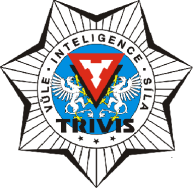 a krizového řízení Praha,s. r. o.Hovorčovická 1281/11 182 00  Praha 8 - Kobylisy OR  vedený Městským soudem v Praze, oddíl C, vložka 50353Telefon a fax: 283 911 561          E-mail : vos@trivis.cz                IČO 25 10 91 38Termíny zápočtů a zkoušek – psychologie                         Bc. Milan Kotouč, DiS.3.AV, 3.AVA a 3.KPK - Kynologie19.12.2022 od 11:30 – 12:30 – uč. 3.AVA05.01.2023 od 11:30 – 12:30 – uč. 3.AVA09.01.2023 od 11:30 – 12:30 – uč. 3.AVA13.01.2023 od 11:30 – 12:30 – uč. 3.AVA30.01.2023 od 11:30 – 12:30 – uč. 3.AVA